What We Need is Here Artist Seminar Series 2016 – 2017 (as of 7.5.16)Monday, September 19, 9 a.m. – 12 noon, followed by a pot luck lunch, at Deer Lake, Wisconsin  – Gather at the Riegel family cabin on Deer Lake, just east of St. Croix Falls, Wisconsin. The morning will begin with a meet and greet to integrate new members, followed by a session with Cheryl Clemens and Jim Miller of Deer Lake Conservancy. Return to the cabin for a pot luck lunch and time on the lake, weather permitting. Dress for the weather. http://www.deerlakewi.com/Conservancy.html Monday, October 24, 9 a.m. – 12 noon, at The Phipps – Bring a recent work of art to share with the group, materials swap, and discussion facilitated by Danette Olsen. www.danetteolsen.com  Monday, November 14, 9 a.m. – 12 noon, at The Phipps – Guest speaker tbd (artist from “National Parks – Personal Narratives” exhibition) and Water Bar presentation by UWRF students and faculty.Monday, December 5, 9 a.m. – 12 noon, at The Phipps – Linda Webster presentation on her two week stay on Devils Island, Apostle Island Nat'l Lakeshore in 2010, as lighthouse keeper guide; “Play Day” project with participating artist tbdMonday, January 9, 9:30 a.m. – 12 noon, at the College of Biological Sciences Conservatory, University of Minnesota St. Paul Campus – Tour of the Conservatory and related exhibition with curator, Lisa Aston Philander. https://cbs.umn.edu/conservatoryMonday, February 6, 9 a.m. – 12 noon, at BreakAway Arts, Hastings, Minnesota – Pastries and coffee at BreakAway Café (courtesy The Phipps), followed by tour and artmaking activity with a BreakAway artist. Lunch at BreakAway Café optional (we will reserve a table; artists to pay). www.breakawayarts.comMonday, March 20, 9 a.m. – 12 noon, at The Phipps – Guest speaker, Greg Seitz, writer and founder St. Croix 360.com (www.stcroix360.com) ; “Play Day” project with participating artist tbdMonday, April 3, 10 a.m. – 12 noon, at The Phipps – Guest speaker, Patty Mueller, project manager for the Watershed Steward EPA Grant and president of Tropical Wings (www.tropicalwings.org).  (9 – 10 a.m. - Drop off artwork for Atrium gallery exhibit.)April 7 – May 7, 2017 – Atrium Gallery Group Exhibition, at The PhippsMonday, May 8, 9 a.m. – 12 noon, at The Phipps – Meet in the Atrium Gallery for discussion of exhibit, review/reflection of the year’s seminar series, facilitated by Danette Olsen; and pot luck lunch. This project received funding from the St. Croix Valley Foundation and the Wisconsin Arts Board with funds from the State of Wisconsin.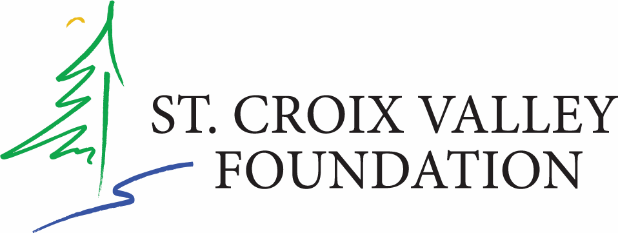 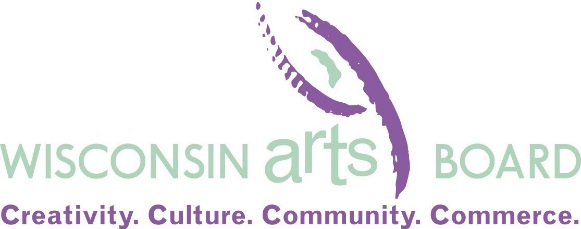 